Partidul Libertate si Drepturi (LD) 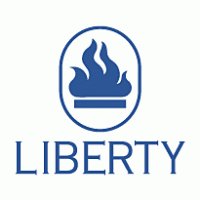 